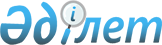 Об установлении ограничительных мероприятий
					
			Утративший силу
			
			
		
					Решение акима Нуркен Абдировского сельского округа Каркаралинского района Карагандинской области от 13 декабря 2023 года № 5. Отменено решением акима Нуркен Абдировского сельского округа Каркаралинского района Карагандинской области от 29 февраля 2024 года № 2
      Сноска. Отменено решением акима Нуркен Абдировского сельского округа Каркаралинского района Карагандинской области от 29.02.2024 № 2 (вводится в действие со дня его первого официального опубликования).
      В соответствии с подпунктом 7 статьи 10-1 Закона Республики Казахстан "О ветеринарии" и на основании представления главного государственного ветеринарно- санитарного инспектора Каркаралинской районной территориальной инспекции комитета ветеринарного контроля и надзора Министерства сельского хозяйства Республики Казахстан от 11 декабря 2023 года №15-4-1/474 РЕШИЛ:
      1. Установить ограничительные мероприятия на территории села Жарлы Нуркен Абдировского сельского округа Каркаралинского района, в связи с возникновением заболевания бешенство среди крупного рогатого скота.
      2. Отменить решение акима Нуркен Абдировского сельского округа Каркаралинского района от 9 ноября 2023 года №3 "Об установлении ограничительных мероприятий".
      3. Контроль за исполнением настоящего решения оставляю за собой.
      4. Настоящее решение вводится в действие со дня его первого официального опубликования.
					© 2012. РГП на ПХВ «Институт законодательства и правовой информации Республики Казахстан» Министерства юстиции Республики Казахстан
				
      Аким Н. Абдировского сельского округа

А. Бейсенбеков
